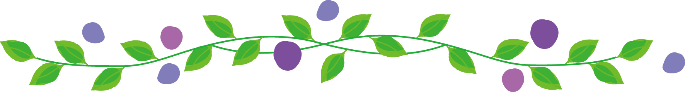 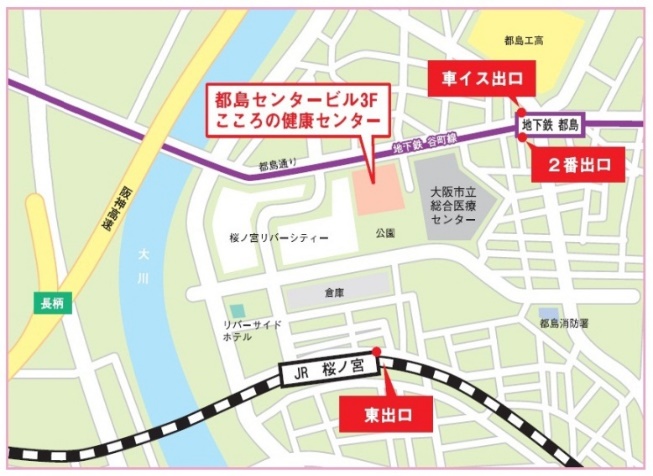 薬物依存症について知ろう！ギャンブル等依存症について知ろう！アルコール依存症について知ろう！1回目令和2年9月1日（火）午後2時～4時講演「薬物依存症ってどんな病気？」講師　医師　狩山　博文氏（久米田病院副院長）2回目令和2年10月5日（月）午後2時～4時講演「薬物問題のある人を助けようとする時に知っておきたいいくつかのこと」講師　京都府立大学准教授　山野　尚美氏当事者の体験談1回目令和2年9月10日（木）午後2時～4時講演「ギャンブル等依存症ってどんな病気？」講師　医師　入來　晃久氏（大阪精神医療センター）2回目令和2年9月24日（木）午後2時～4時講演「ギャンブル等に関する問題を抱える方への対応について」講師　大谷大学教授　滝口　直子氏当事者の体験談1回目令和2年10月16日（金）午後2時～4時講演「アルコール依存症ってどんな病気？」講師　医師　和気　浩三氏（新生会病院院長）当事者の体験談2回目令和2年11月12日（木）午後2時～4時講演「アルコールに関する問題を抱える方への対応について」講師　精神保健福祉士　小仲宏典氏（新生会病院）